* = see attached fileCome And SeeUniversal Church – StewardshipThe task of stewardship –caring for God’s creation.Read God’s Story 3 page 10 Genesis 1: 26-31*, All people are made in the image and likeness of God and that means that each person has dignity and is to be treated with respect. Creation is not ours to own but it is on loan to us for the time we live on the earth. The text just read, tells us of our responsibility to take care of the earth and everything in it; that is to be good stewards. We must protect and sustain it for future generations.Answer key questions:Q Why did God make human beings? Q What job have humans been given?Q How well do you think humans do that job? What are your reasons for your answer?Q How does scripture inspire people to be stewards of creation?Q How does Christian belief in stewardship of creation, shape how we take responsibility for caring for the earth. Preventing damage to God’s creationIn our world people don’t always take care of God’s creation.:Key words: care, world, Earth, sustainable, stewards,stewardship sustainable,creation, creator, created, stewards stewardship, climate, preserve, ecology, integrity harmonyThe task of stewardship –caring for God’s creation.Read the PowerPoint: The task of a steward: preventing damage to God’s creation*: This powerpoint is about the 4 main areas of damage to environment.•Pollution and damage to the world’s eco-systems•Using up the world’s natural resources•The impact on the world’s poor•The loss of beauty and diversity.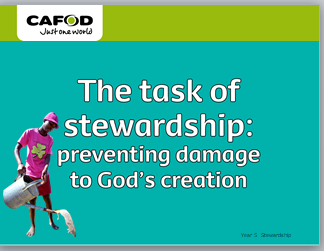 The challenge we face is to halt this destruction and heal, wherever possible, the damage already done to the planet. Sometimes our actions encourage other people to act too. They see what can be done and join in. This is called leading by example or by witness.Think about the following questions:Q Why do you think it is important to show respect for and be stewards of God’s creation?Q Do you think that people respect the environment?Q Give reasons/examples for your answers.Q. In what ways could you encourage people to show greater respect for and stewardship of the environment and God’s creation?The task of stewardship –caring for God’s creation.Activities(choose one of the following)1. Research some ecological or green life styles; find out what people do, why and how you might apply it yourself. Share your findings and decide on one thing you can do as a yourself (you could put your findings on the school Twitter page- see below)2. Think about the statements(agree or disagree)*. Which ones do you agree and disagree with? Discuss reasons for answers and you might both agree and disagree.Please send photos/pictures of any Come and See work about Stewardship, by tweeting pictures on the school Twitter with #CAFOD Thank youWays to be stewards of God’s creation.One very important way in which we should be stewards of God’s creation is in the area of the impact of climate change. Do you know the  difference between weather and climate?Whereas weather can change dramatically in the course of a day – climate usually takes years to change. The reason why people are concerned now is because the climate is changing more quickly than before.Read Impact of Climate Change PowerPoint*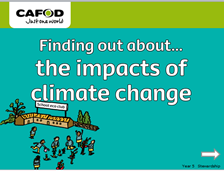 Select option 1 ‘the possible impacts of climate change’.when reading through the Powerpoint.Ways to be stewards of God’s creation.Read Impact of Climate Change PowerPoint* (same PowerPoint as previous day)Select Option 2 on the main menu ‘CAFOD case studies, impacts of climate change around the world’. Click on the interactive map to read the case studies from Niger and Bangladesh.Answer key questions:Q How could climate change have contributed to these emergencies?Q In what ways were the people living there affected?Q In what ways did CAFOD work with the local communities to support them?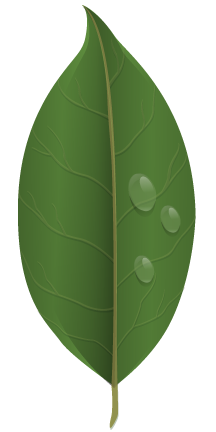 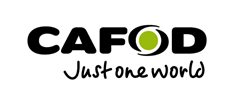 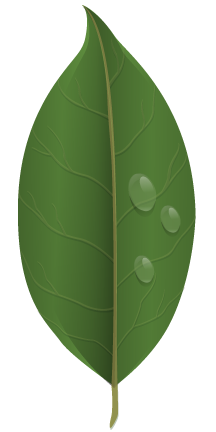 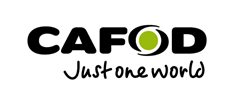 